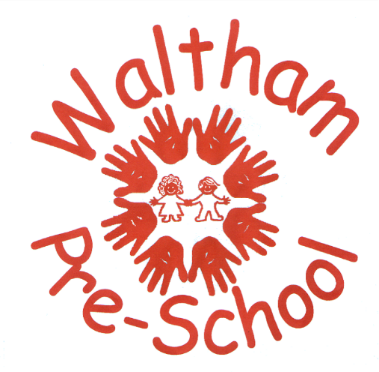 Medical Information Parent/Carer Signature : …………………………………………………………. Date: …………………………………. Name:                                            Name:                                            D.O.B.Medical Condition / Identified Medical NeedMedical Condition / Identified Medical NeedMedical Condition / Identified Medical NeedMedically Diagnosed                   Yes                     No If Yes, please provide details of Doctor / Consultant Name: …………………………………………………….. Role: …………………………………………………………..If the condition has been medically diagnosed,  is there a Medical Care Plan in place?    Yes                     No Copy of Medical Care Plan provided to Pre-school.  Yes                     No  Medically Diagnosed                   Yes                     No If Yes, please provide details of Doctor / Consultant Name: …………………………………………………….. Role: …………………………………………………………..If the condition has been medically diagnosed,  is there a Medical Care Plan in place?    Yes                     No Copy of Medical Care Plan provided to Pre-school.  Yes                     No  Medically Diagnosed                   Yes                     No If Yes, please provide details of Doctor / Consultant Name: …………………………………………………….. Role: …………………………………………………………..If the condition has been medically diagnosed,  is there a Medical Care Plan in place?    Yes                     No Copy of Medical Care Plan provided to Pre-school.  Yes                     No  Are they under regular medical supervision for the condition?(If yes, please give details of what this involves) Are they under regular medical supervision for the condition?(If yes, please give details of what this involves) Are they under regular medical supervision for the condition?(If yes, please give details of what this involves) EMERGENCY CONTACTName : Number :Name : Number :